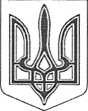 КРЕМЕНЧУЦЬКА РАЙОННА РАДА
ПОЛТАВСЬКОЇ ОБЛАСТІРОЗПОРЯДЖЕННЯголови районної радиПро нагородження Почесними грамотамиКременчуцької районної радиНа виконання власних повноважень, керуючись ст.42 Закону України «Про місцеве самоврядування в Україні» та враховуючи клопотання голови Місцевого осередку громадської організації «Всеукраїнське фізкультурно- спортивне товариство «Колос» в Кременчуцькому районі Полтавської області;Нагородити почесною грамотою районної ради Сохін Наталія Леонідівну, жительку с. Омельник Кременчуцького району Полтавської області, за зайняте І місце в загальнокомандному заліку з настільного тенісу в обласній спартакіаді серед ветеранів сільського спорту, за вагомий особистий внесок у популяризацію фізичної культури та спорту, професіоналізм, самовідданість і прагнення до перемоги.Нагородити почесною грамотою районної ради Ярову Ларису Віталіївну, жительку с. Ялинці Кременчуцького району Полтавської області, за зайняте І місце в загальнокомандному заліку з шахів в обласній спартакіаді серед ветеранів сільського спорту, за вагомий особистий внесок у популяризацію фізичної культури та спорту, професіоналізм, самовідданість і прагнення до перемоги.Нагородити почесною грамотою районної ради Петрова-Хоменка Олександра Георгійовича, жителя с. Максимівка Кременчуцького району Полтавської області, за зайняте І місце в загальнокомандному заліку з шахів в обласній спартакіаді серед ветеранів сільського спорту, за вагомий особистий внесок у популяризацію фізичної культури та спорту, професіоналізм, самовідданість і прагнення до перемоги.Нагородити почесною грамотою районної ради Прокопенка Юрія Володимировича, жителя с. Кобелячок Кременчуцького району Полтавської області, за зайняте І місце в загальнокомандному заліку з настільного тенісу в обласній спартакіаді серед ветеранів сільського спорту, за вагомий особистий внесок у популяризацію фізичної культури та спорту, професіоналізм, самовідданість і прагнення до перемоги.Провідному спеціалісту загального відділу Гринь С.С. підготувати почесні грамоти та подяки.Начальнику організаційного відділу районної ради Іваненко Н.О., оприлюднити дане розпорядження на офіційному сайті районної ради.7. Контроль за виконанням даного розпорядження залишаю за собою.         ГОЛОВАРАЙОННОЇ РАДИ                                                      А.О. ДРОФАНачальник загального відділу районної радиПІДГОТОВЛЕНО:В.В. ХорощакЗаступник голови районної радиПОГОДЖЕНО:Е.І. СкляревськийНачальник юридичного відділу районної радиОЗНАЙОМЛЕНАПровідний спеціаліст загального відділу районної радиН.В. ЦюпаС.С. Гринь